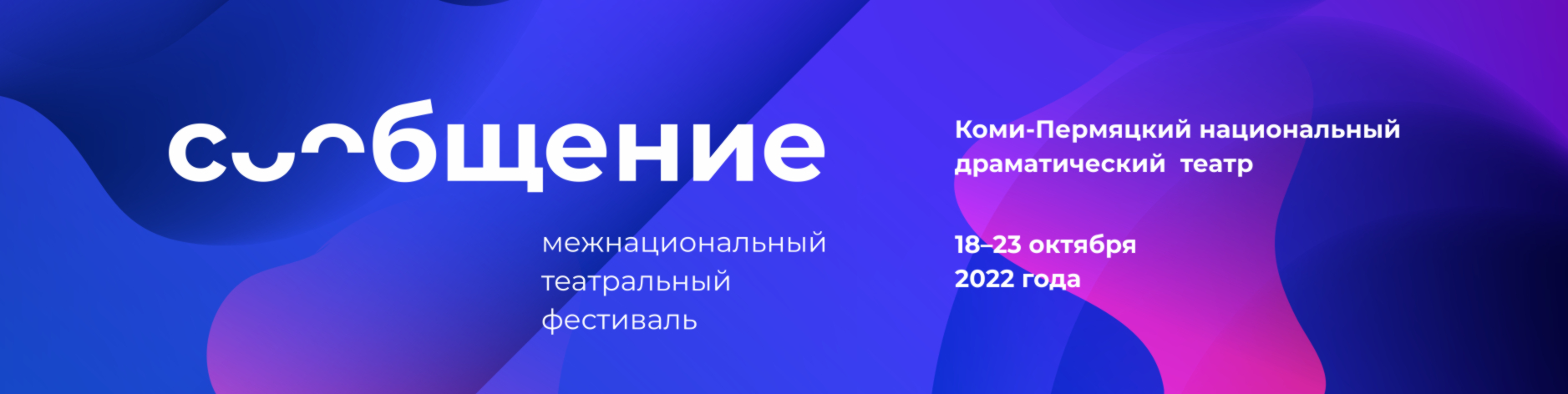    Положение     о межнациональном театральном фестивале «СООБЩЕНИЕ»В обществе наблюдается рост национального самосознания. Люди стремятся к познанию своих истоков, возрождению и развитию национальных культур. Эти тенденции сильны и в этнокультурном развитии Прикамья. Пермский край – уникальный регион. Здесь в мирном соседстве живут представители более 120 национальностей, абсолютно разных и по языку, и по происхождению, и по жизненному укладу. Коми-Пермяцкий национальный драматический театр им. М. Горького, сохраняющий прочную связь с народной традицией, приглашает к театральному диалогу национальные театры России и зарубежья, ведь каждый спектакль – это новое послание, СООБЩЕНИЕ зрителю. И оно становится более понятным, если звучит на своем родном языке.Чем сегодня живет национальный театр, что волнует его зрителя? Времена не выбирают. А жизнь? Готовы ли мы к разговору о жизненных ценностях, о добре и зле, об испытаниях, выпавших на судьбу конкретного человека, народа, нации - вместе поразмышлять о героизме и предательстве, о дружбе и вражде, как неизменных спутниках нашей жизни?Общие положенияНастоящее положение определяет порядок подготовки и проведения Межнационального театрального фестиваля «Сообщение» (далее – Фестиваль).Фестиваль проводит Государственное краевое бюджетное учреждение культуры ГКБУК «Коми-Пермяцкий национальный ордена «Знак Почета» драматический театр им. М. Горького». Фестиваль является конкурсным, его программа наиболее полно должна представить публике актуальное состояние современного национального  театра в контексте действительности в России и мире.Фестиваль также призван создать условия для профессионального обсуждения наиболее значимых аспектов современного театрального искусства. В рамках фестиваля проводятся мастер-классы, творческие встречи, семинары, круглые столы, выставки, экскурсии по Коми-Пермяцкому округу с посещением объектов культурного и исторического наследия, знакомство с культурой и традициями коми-пермяцкого народа и другие мероприятия.Участниками фестиваля являются отечественные и зарубежные национальные профессиональные театральные коллективы, режиссеры, актеры, драматурги, художники, театроведы, критики.Каждый театр, участник фестиваля, приезжает со своим спектаклем, как посланием, сообщением к зрителям. Фестиваль стремится продемонстрировать «общность» интересов национальных театров, создавая единое театральное пространство.Организаторы Фестиваля не ограничивают выбора жанра, стиля, языка и театральной формы спектаклей участников. Цели и задачи ФестиваляФестиваль проводится в целях создания коммуникативной площадки для представления  разнообразных форм театрального языка национального театра о современной жизни.Задачами Фестиваля являются:Привлечение внимания международной театральной и культурной общественности к вопросам развития национального театра;Практическое определение современных  тенденций развития театрального искусства через просмотры спектаклей, обсуждение работ, проведение семинаров и мастер-классов;Создание предпосылок для дальнейшего развития межнационального театрального фестиваля «Сообщение», как фестиваля современных театральных форм, призванного обогатить культурную палитру Пермского края.Учредители и организаторы фестиваля3.1. Учредителями Фестиваля являются Администрация губернатора Пермского края и Министерство культуры Пермского края;3.2. Организатором Фестиваля является Государственное краевое бюджетное учреждение культуры «Коми-Пермяцкий национальный ордена «Знак Почёта» драматический театр им. М. Горького». Участники Фестиваля4.1.  К участию в Фестивале допускаются профессиональные драматические театры любой формы собственности и подчинения, российские и зарубежные, русские и национальные со спектаклями большой и малой форм, получившими признание на фестивалях международного, всероссийского и межрегионального уровня или отмеченными театральными экспертам за последние 5 лет.4.2. Состав делегации приглашается до 20 человек, включая руководителя (необходимое увеличение численности делегации согласовывается с организаторами). Официальных представителей  делегаций (до 3 чел.) приглашают на все дни проведения Фестиваля. 4.3. На Фестиваль в качестве участников дополнительной программы могут быть приглашены профессиональные художники, музыканты, искусствоведы, мастера традиционных промыслов  и другие деятели искусств Пермского края, РФ и зарубежья.V. Сроки и место проведения Фестиваля5.1.  Сроки проведения Фестиваля — 18-23 октября 2022 г.;5.2.  Место проведения Фестиваля — Пермский край, Коми-Пермяцкий округ, г. Кудымкар, ул. Гагарина, 6, Коми-Пермяцкий национальный драматический театр им. М. Горького;  5.3.  Заявки на участие в Фестивале принимаются с 1 марта до 1 июня 2022 г. (Форма заявки в Приложении 1).VI. Организация и порядок проведения Фестиваля6.1.  Для подготовки и проведения Фестиваля создаются  Организационный комитет (оргкомитет) и Экспертный совет;6.2. Оргкомитет Фестиваля возглавляет его председатель, организующий его деятельность. 6.3. Оргкомитет осуществляет отбор заявок, утверждает программу выступлений театров, дополнительную программу мероприятий Фестиваля, приглашает гостей, организует PR-кампанию при поддержке информационных партнёров, формирует афишу Фестиваля, направляет письма-приглашения театральным коллективам, включенным в афишу Фестиваля, проводит переговоры по согласованию организационных, технических и финансовых условий участия в Фестивале, формирует состав Экспертного совета Фестиваля;6.4. Экспертный совет в составе 3 человек формируется из известных деятелей искусств и театральных критиков России;6.5. Для участия в Фестивале необходимо отправить заявку  (см. Приложение 1) на электронную почту:  teatr1931@mail.ru с пометкой «Сообщение»;6.7. К заявке необходимо приложить:в электронном виде афишу и программу, 5-7 фото сцен из спектакля, фотографию здания театра в формате jpeg с разрешением не менее 300 dpi, вес каждой не менее 1 Мб, максимум 5 Мб;ссылку на полное видео спектакля;видеофрагмент из спектакля (или трейлер) с разрешением кадра не менее 1280×720 pix. (файл с расширением .mp4 или .mov) или ссылку на видео для рекламы; аннотацию к спектаклю;скан рецензий, отзывов в СМИ на спектакль;технический райдер спектакля; 7.8. Все спектакли в рамках Фестиваля показываются в Большом (280 мест) и Малом (62 места) залах Коми-Пермяцкого театра. Синхронный  перевод осуществляется только в Большом зале. VIII. Награждение8.1. По итогам Фестиваля Экспертный совет определяет:  Гран-при Фестиваля лучшему спектаклю;  победителей в номинациях «За лучшую мужскую роль», «За лучшую женскую роль», «Лучшая работа художника».8.2. Театрам вручаются памятные сувениры и дипломы участников Фестиваля.8.3. Экспертный совет Фестиваля, спонсоры, учредитель, общественные организации и пресса могут учредить специальные дополнительные номинации и призы.8.4. Награждение с вручением специальных призов и наград осуществляется на Церемонии закрытия Фестиваля.IX. Финансирование и условия участия в Фестивале9.1. Финансирование Фестиваля осуществляется из бюджета Пермского края, собственных средств Коми-Пермяцкого театра, спонсорских и благотворительных взносов;9.2. Участники Фестиваля берут на себя расходы по оплате проезда делегаций и доставку декораций до транспортных узлов в Пермском крае. 9.3. Ближайшие транспортные узлы в Пермском крае:аэропорт «Большое Савино» в г. Пермь — 220 км от г. Кудымкара;ж/д станция «Пермь-II» — 200 км от г. Кудымкара;ж/д станция Верещагино — 137 км от г. Кудымкара;ж/д станция Менделеево — 100 км до г. Кудымкара.9.5. Оргкомитет Фестиваля берет на себя следующие расходы:организация трансфера до пункта назначения (г. Кудымкар) от ближайших ж/д станций или аэропорта в Пермском крае;организация питания и проживания  участников и гостей Фестиваля;организационные мероприятия Фестиваля, рекламная кампания;изготовление призов и сувенирной продукции;выплата гонорара за участие в Фестивале;оплата авторских отчислений за спектакли участников Фестиваля;оплата труда привлеченных специалистов.X. Контактная информация10.1. Информация о ходе и итогах Фестиваля будет размещена на сайте Театра: www.teatrkpo.ru и группах в социальных сетях: www.vk.com/teatrkpo, www.facebook.com/teatrkpo, www.instagram.com/teatrkpo.10.2 За дополнительной информацией обращаться:Директор Коми-Пермяцкого театра - Четин Анатолий Пахомович +7(34260) 4-88-52, +79024730466;Заместитель директора по организации зрителя – Климова Татьяна Николаевна +7 (34260) 4-88-54;Руководитель литературно-драматургической части  - Никонов Роман Андреевич +7 (34260) 4-88-61.Приложение № 1                                                                                            к   Положению  о   межнациональном театральном фестивале «Сообщение»ЗАЯВКАна участие в межнациональном театральном фестивале «Сообщение»(18-23.10.2022 г., г. Кудымкар Пермского края)УТВЕРЖДАЮ:Директор ГКБУК «Коми-Пермяцкий национальный ордена «Знак Почёта» драматический театр им. М. Горького»А. П. Четин «18»  января 2022 года Регион, адрес театраПолное официальное название театраНазвание спектакляЖанр: драма/большая формадрама/малая формаАвтор пьесыИнсценировка ФИО режиссера-постановщикаФИО художника-постановщикаДата премьерыВозрастные ограниченияПродолжительность спектаклякол-во  антрактовпродолжительность каждого актаВремя монтировкивремя световой монтировкивремя демонтажаЗрители располагаются: в залена сцене, на станках Общее количество делегации, из них:- количество занятых актеров- специалисты цехов- администрацияКоличество необходимого обслуживающего техперсонала от принимающей стороныИз них:монтировщики;осветитель: звукооператор;другие (перечислить)Контакты:основное контактное лицо директорхуд. руководитель (главный режиссер)режиссер спектакля заведующий  худ\пост. частьюруководитель (ответственный)  делегации на фестивалеДополнительная информация о спектакле /ссылки на рецензии,  отзывы в СМИ, информация в интернете/